Credit MemoCredit MemoCredit MemoCredit MemoDate: Credit # Date: Credit # Date: Credit # Date: Credit # Date: Credit # Date: Credit # Date: Credit # Date: Credit # JobToCustomer ID Customer ID QuantityQuantityItem #DescriptionDescriptionDescriptionUnit PriceLine TotalSubtotalSales TaxTotal,  Phone Fax ,  Phone Fax ,  Phone Fax ,  Phone Fax ,  Phone Fax ,  Phone Fax ,  Phone Fax ,  Phone Fax 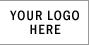 